GRADE CHANGE MEMORANDUM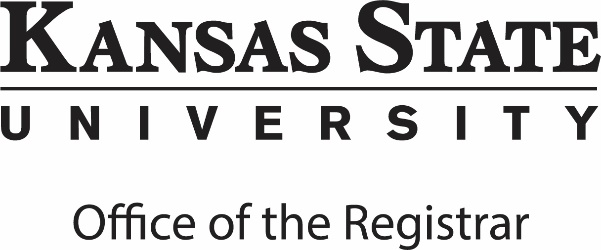 Grades Policy (University Handbook F81)Grade changes are submitted directly in the student information system (KSIS). Grade Change Rosters will remain open for five years from the original posting date to submit changes. On-line changes to certain grades such as “W” and “XF” will not be allowed, nor to grades related to a completed program of a graduated student. Any changes not accommodated by KSIS must be handled by submitting a Grade Change Memorandum form to the Dean/Dean’s Designee of the College.Grade changes cannot be made after a degree has been posted, for courses taken prior to that degree posting per the Non-Permissible Changes to the Academic Record after Degree Posting policies.  ***Incomplete forms will not be processed and will be returned***This grade change is being submitted for the following reasons:  Past the five-year deadline to change a grade in KSIS  Instructor is no longer employed with KSU and cannot make the changes in KSIS  The student did not appear on the original grade roster  Original Grade in KSIS is blank  Other (Explanation is required):  	Was given a grade of:    for the      Fall          Spring          Summer    term/year   Change this grade to:  *A student whose original grade was “I” and rolled to “F” cannot be changed back to “I” if the student has graduated.Revised: 07/16/2021Student InformationStudent InformationLast Name, First Name, MIWID (found in the upper left corner of your ID card)ABCDFCRNCNRIIHinCourse Number(Course Name)ABCDFCRNCIIHInstructor SignatureDateDean/Dean’s Designee Signature (College that owns the course)DateDean of Graduate School (Required for All Graduate Level Students)DateSubmit form to: registrar@ksu.edu Office of the Registrar118 Anderson Hall - 919 Mid-Campus Drive NorthManhattan, KS 66506polytechnicregistrar@ksu.edu Polytechnic Registrar’s Office2310 Centennial RdSalina, KS 67401